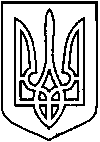 СЄВЄРОДОНЕЦЬКА МІСЬКА ВІЙСЬКОВО-ЦИВІЛЬНА АДМІНІСТРАЦІЯ  СЄВЄРОДОНЕЦЬКОГО РАЙОНУ  ЛУГАНСЬКОЇ  ОБЛАСТІРОЗПОРЯДЖЕННЯкерівника Сєвєродонецької міської  військово-цивільної адмінінстрації15 березня 2021  року                                                                                    № 60     Про збільшення статутного капіталу КП «Житлосервіс «Світанок» Керуючись статтями 24, 57, 65, 66, 78 Господарського кодексу України, частиною першою статті 1, пунктом 10, пунктом 12 частини першої статті 4, пунктом 8 частини третьої статті 6 Закону України «Про військово-цивільні адміністрації», Законом України «Про місцеве самоврядування в Україні», враховуючи службову записку Управління житлово-комунального господарства  Сєвєродонецької міської військово-цивільної адміністрації Сєвєродонецького району Луганської області від 05.03.2021 № 567 стосовно поповнення статутного капіталу комунальних підприємств для придбання спецтехніки на умовах фінансового лізінгу (реєстраційний номер загального відділу  Сєвєродонецької міської військово-цивільної адміністрації                                                           від 15 березня 2021 року  № 1425/09), зобов’язую:ЗБІЛЬШИТИ статутний капітал КП «Житлосервіс «Світанок» на суму 3120500,00 грн.  Затвердити статутний капітал КП «Житлосервіс «Світанок» у розмірі 3533266,92 грн. (Три мільйони п’ятсот тридцять три тисячі двісті шістдесят шість гривень 92 коп.).   Дане розпорядження підлягає оприлюдненню.Контроль за виконанням цього розпорядження покладаю на                            першого заступника керівника Сєвєродонецької міської військово-цивільної адміністрації Ігоря РОБОЧОГО.Керівник Сєвєродонецької міськоївійськово-цивільної адміністрації                                   Олександр СТРЮК